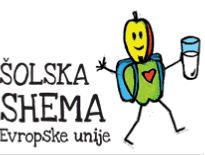 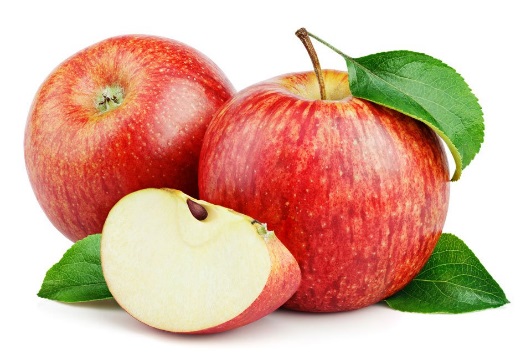 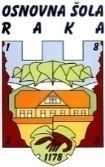 JEDILNIK 18. 10. – 22. 10. 2021D O B E R   T E K !Pridržujemo si pravico do spremembe jedilnika.  Jedi lahko vsebujejo snovi ali proizvode, ki povzročajo alergije ali preobčutljivost (Uredba EU št.1169/2011 o zagotavljanju informacijo živilih potrošnikom, Uradni list. RS št. 6/2014). V skladu s svojimi zmožnostmi šola pripravlja dietne obroke za učence na osnovi zdravniškega potrdila uradne medicine.Šolska shema je ukrep Skupne kmetijske politike EU, kjer se otrokom v šoli razdeljuje t.i. šolsko sadje in zelenjava oz. šolsko mleko, kot brezplačen dodatni obrok.Namen šolske sheme je povečati uživanje sadja in zelenjave ter mleka in mlečnih proizvodov pri otrocih s poudarkom na lokalni pridelavi ter izboljšati prehranske navade otrok. DanMalicaKosiloPonedeljekSir Jošt, koruzni kruh, ajvar, čaj,ringloZelenjavna juha z zakuho, testenine s paradižnikovo omako, solataTorekSadni kefir, kosmiči, kajzericaPuranji zrezek v naravni omaki, kus kus, baby korenček, solataTorek  Šolska shema: jabolka  Šolska shema: jabolkaSredaRibji namaz, polbeli kruh, čebula, čaj,hruška Zdrobova juha, svinjska pečenka,   krompir, solataČetrtekPosebna salama, pisan kruh, sveža rdeča paprika, čaj Kostna juha z rezanci,  mesno zelenjavna rižota, solataČetrtekŠolska shema: ekološko mleko	Šolska shema: ekološko mleko	PetekMakova štručka, kakavov napitek,banana Telečja obara z bio teletino,   sladica, mešan kruh, sadje